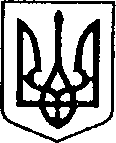 УКРАЇНАЧЕРНІГІВСЬКА ОБЛАСТЬН І Ж И Н С Ь К А    М І С Ь К А    Р А Д АВ И К О Н А В Ч И Й    К О М І Т Е ТР І Ш Е Н Н Явід 12 серпня  2021р.		м. Ніжин			                               № 291Про розгляд матеріалівкомісії з питань захисту прав дитини	Відповідно до статей 34, 42, 51, 52, 53, 59, 73 Закону України «Про місцеве самоврядування в Україні», Регламенту виконавчого комітету Ніжинської міської ради VIII скликання, затвердженого рішенням Ніжинської міської ради Чернігівської області від 24 грудня 2020 року № 27-4/2020, протоколу засідання комісії з питань захисту прав дитини від 26.07.2021 р. та розглянувши заяви громадян, виконавчий комітет міської ради вирішив:На підставі статей 176, 177 Сімейного кодексу України, статей 17, 18 Закону України «Про охорону дитинства», статті 12 Закону  України «Про основи соціального захисту бездомних осіб і безпритульних дітей», статті 32 Цивільного кодексу України дозволити:…… дати згоду неповнолітній дитині …… , …… р.н., продати 1/3 частку автомобіля марки FORD, Модель SCORРIO, тип ЛЕГКОВИЙ ХЕТЧБЕК-В, …… року випуску, шасі (кузов рами) № …… , реєстраційний номер …… , колір …… , зареєстрованого центром ДАІ ……  …… року (дата першої реєстрації …… року), що належить їй згідно зі свідоцтвом про право на спадщину за законом від …… р.Неповнолітній дитині …… , …… р.н., яка буде діяти за нотаріально посвідченою згодою матері, …… , на укладання та підписання договору купівлі-продажу, за яким неповнолітня продає 1/3 частку автомобіля марки FORD, Модель SCORРIO, тип ЛЕГКОВИЙ ХЕТЧБЕК-В, ……року випуску, шасі (кузов рами) № …… , реєстраційний номер …… , колір ……, зареєстрованого центром ДАІ …… …… року (дата першої реєстрації …… року), що належить їй згідно зі свідоцтвом про право на спадщину за законом від …… р.…… дати згоду неповнолітній дитині …… , …… р.н., продати 1/3 частку автомобіля марки FORD, Модель SCORРIO, тип ЛЕГКОВИЙ ХЕТЧБЕК-В, …… року випуску, шасі (кузов рами) № …… , реєстраційний номер …… , колір сірий, зареєстрованого центром ДАІ …… …… року (дата першої реєстрації …… року), що належить їй згідно зі свідоцтвом про право на спадщину за законом від …… р.Неповнолітній дитині …… , …… р.н., яка буде діяти за нотаріально посвідченою згодою матері, …… , на укладання та підписання договору купівлі-продажу, за яким неповнолітня продає 1/3 частку автомобіля марки FORD, Модель SCORРIO, тип ЛЕГКОВИЙ ХЕТЧБЕК-В, …… року випуску, шасі (кузов рами) № …… , реєстраційний номер …… , колір …… , зареєстрованого центром ДАІ …… …… року (дата першої реєстрації …… року), що належить їй згідно зі свідоцтвом про право на спадщину за законом від …… р.…… від імені дітей: …… , …… р.н., …… , …… р.н., отримати грошову компенсацію за належне житлове приміщення.2. На підставі Закону України «Про забезпечення організаційно-правових умов соціального захисту дітей-сиріт та дітей, позбавлених батьківського піклування» та згідно постанови Кабінету Міністрів України від 24.09.2008 р. № 866 «Питання діяльності органів опіки та піклування, пов’язаної із захистом прав дитини» встановити малолітній ……, …… р. н., статус дитини, позбавленої батьківського піклування, оскільки відповідно до рішення Ніжинського міськрайонного суду Чернігівської області від …… року дитину відібрано від матері …… без позбавлення батьківських прав (справа № …… ). Відомості про батька записані відповідно до частини 1 статті 135 Сімейного кодексу України. Дитина тимчасово влаштована в патронатну родину …… , …… року народження, яка проживає за адресою: Чернігівська область, місто Ніжин, вулиця …… ,будинок № …… .3. На підставі пунктів 69, 70 «Порядку провадження органами опіки та піклування діяльності пов’язаної із захистом прав дитини», затвердженого постановою Кабінету Міністрів України від 24.09.2008 р. № 866 «Питання діяльності органів опіки та піклування пов’язаної із захистом прав дитини» дозволити зареєструвати дитину, яка народилася …… р. у неповнолітньої …… . При реєстрації народження дитини присвоїти їй прізвище «……», ім’я «……», по батькові «…… ». У графі батьки записати: мати – …… , батько – …… (частина 1 статті 135 Сімейного Кодексу України).4. Начальнику служби у справах дітей Рацин Н.Б. забезпечити оприлюднення даного рішення на офіційному сайті міської ради протягом 5 робочих днів з дня його прийняття.	5. Контроль за виконанням рішення покласти на заступника міського голови з питань діяльності виконавчих органів ради Грозенко І.В.Міський голова                                            Олександр КОДОЛАПояснювальна запискадо проекту рішення «Про розгляд матеріалів комісії з питань захисту прав дитини»Відповідно до статей 34, 42, 51, 52, 59, 73 Закону України «Про місцеве самоврядування в Україні», виконавчий комітет міської ради має право розглядати питання щодо правових засад захисту прав малолітніх (неповнолітніх) дітей.Проект рішення складається з трьох розділів:Розділ І. З метою захисту прав та інтересів малолітніх та неповнолітніх дітей, на підставі статей 176, 177 Сімейного кодексу України, статей 17, 18 Закону України «Про охорону дитинства», статті12 Закону України «Про основи соціального захисту бездомних осіб і безпритульних дітей», статті 32 Цивільного кодексу України виконавчий комітет, як орган опіки та піклування, дає згоду на вчинення правочинів з майном, право власності чи право на користування яким мають діти.Розділ ІІ. На підставі Закону України «Про забезпечення організаційно-правових умов соціального захисту дітей-сиріт та дітей, позбавлених батьківського піклування» та згідно постанови Кабінету Міністрів України від 24.09.2008 р. № 866 «Питання діяльності органів опіки та піклування, пов’язаної із захистом прав дитини» виконавчий комітет, як орган опіки та піклування встановлює статус дитини-сироти, дитини, позбавленої батьківського піклування.Розділ ІІІ. На підставі пунктів 69, 70 «Порядку провадження органами опіки та піклування діяльності пов’язаної із захистом прав дитини», затвердженого постановою Кабінету Міністрів України від 24.09.2008 р. № 866 «Питання діяльності органів опіки та піклування пов’язаної із захистом прав дитини» виконавчий комітет, як орган опіки та піклування, дозволяє зареєструвати дитину, яка народилася у неповнолітньої …… р..Даний проект рішення містить інформацію, яка належить до конфіденційної та без згоди осіб, яких вона стосується, опублікуванню не підлягає відповідно до статті 32 Конституції України, статей 301, 302 Цивільного кодексу України, Закону України «Про доступ до публічної інформації» №2939-VIвід 13.01.2011р., «Про захист персональних даних» №2297-VIвід 01.06.2010 р. Проект рішення оприлюднений на сайті Ніжинської міської ради з 11.08.2021 р.Даний проект рішення потребує дострокового розгляду, оскільки рішення стосується соціально-правового захисту дітей та відповідно до пункту69 «Порядку провадження органами опіки та піклування діяльності пов’язаної із захистом прав дитини», затвердженого постановою Кабінету Міністрів України від 24.09.2008 р. № 866 «Питання діяльності органів опіки та піклування пов’язаної із захистом прав дитини» виконавчим комітетом міської ради за поданням служби у справах дітей приймається протягом 15 днів після надходження повідомлення про таку дитину.Враховуючи вищевикладене, проект рішення «Про розгляд матеріалів комісії з питань захисту прав дитини» може бути розглянутий на засіданні виконавчого комітету з позитивним вирішенням питання.Доповідати проект рішення «Про розгляд матеріалів комісії з питань захисту прав дитини» на засіданні виконавчого комітету Ніжинської міської ради буде начальник служби у справах дітей Наталія Рацин.Заступник міського головиз питань діяльностівиконавчих органів ради                                                        Ірина ГРОЗЕНКОВізують:Начальник служби у справах дітей                                     Наталія РАЦИНЗаступник міського головиз питань діяльності виконавчих органів ради                    Ірина ГРОЗЕНКОКеруючий справами                                                              Валерій САЛОГУБНачальник відділу юридично-кадровогозабезпечення                                                                         В’ячеслав ЛЕГА